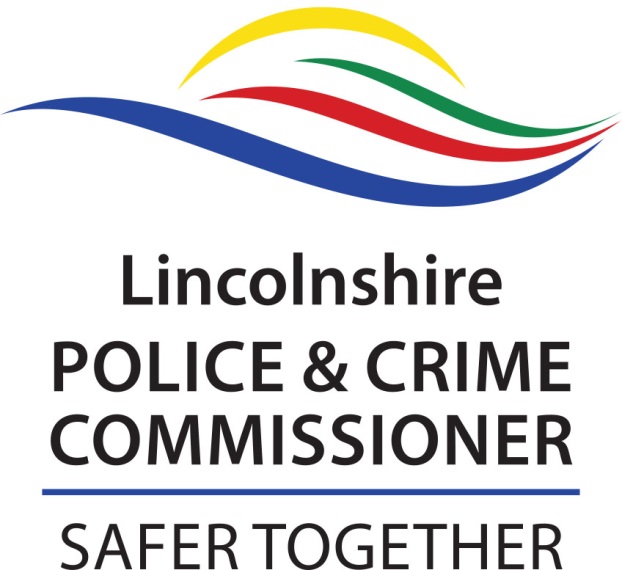 Lincolnshire Police Chief ConstableChief Constable’s ReferenceCHIEF CONSTABLE’S REFERENCEAs the current Chief Constable (or equivalent) of an applicant who has applied to be the next Chief Constable of Lincolnshire Police, we would appreciate if you could comment on their suitability for the role by answering the questions below.This form can be completed electronically; where you see the grey box please start typing your response, all the normal functions of Microsoft Word should be available where the grey box appears. Thank you for taking the time to complete this referencePlease return a signed copy (an electronic signature can be used) of this reference document by 5.00pm on Monday 9 November 2020 to:Malcolm Burch - Chief ExecutiveOffice of the Police and Crime Commissioner for Lincolnshire
Deepdale LaneNettlehamLincolnLN2 2LTAlternatively, e-mail to:malcolm.burch@lincs.pnn.police.ukName of applicant:Current Service / Force / Agency:Outline the contribution the applicant has made to the Service / Force / Agency performance and success over the last 2 years.Outline the contribution the applicant has made to the Service / Force / Agency performance and success over the last 2 years.Please comment on the suitability of the applicant to be the Chief Constable of Lincolnshire Police. Please comment on the suitability of the applicant to be the Chief Constable of Lincolnshire Police. Signature (an electronic signature can be used):Print Name:Date: